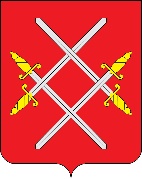 АДМИНИСТРАЦИЯ РУЗСКОГО ГОРОДСКОГО ОКРУГАМОСКОВСКОЙ ОБЛАСТИПОСТАНОВЛЕНИЕот __________________________ №_______О внесении  изменений в постановление Администрации Рузского городского округа  Московской области от 12.03. 2020  №690 «О  введении режима повышенной готовности  и мерах по предотвращению   распространения  новой коронавирусной инфекции (COVID-2019) на территории  Рузского городского округа Московской  области»В соответствии с Федеральным законом от 21.12.1994 № 68-ФЗ «О защите населения и территорий от чрезвычайных ситуаций природного и техногенного характера», Федеральным законом от 30.03.1999 № 52-ФЗ «О санитарно- эпидемиологическом благополучии населения», Постановлением Губернатора Московской области от 12.03.2020 № 108-ПГ «О введении в Московской области режима повышенной готовности для органов управления и сил Московской областной системы предупреждения и ликвидации чрезвычайных ситуаций и некоторых мерах по предотвращению распространения новой коронавирусной инфекции (COVID-2019) на территории Московской области» (с изменениями, внесенными постановлениями Губернатора Московской области  от 23.07.2020 №344-ПГ, от  01.08.2020 №353-ПГ, от 06.08.2020 №354-ПГ, от 20.08.2020 №374-ПГ, от 18.09.2020 №414-ПГ, от 25.09.2020 № 420-ПГ, от 01.10.2020 №429-ПГ, от 07.10.2020 №439-ПГ, о 15.10.2020 №455-ПГ, от 19.10.2020 №463-ПГ, от 31.10.2020 №485-ПГ, от 06.11.2020  №496-ПГ,от 09.11.2020 №502-ПГ,от 20.11.2020 №518-ПГ, от 26.11.2020 №530-ПГ,от 11.12.2020 №558-ПГ, от 12.01.2021 № 1-ПГ,от 21.01.2021 №16-ПГ, от 08.02.2021 №33-ПГ,от 12.03.2021 №67-ПГ, от 25.05.2021 №138-ПГ, от 13.06.2021 №178-ПГ, от 21.10.2021 №387-ПГ,от 26.10.2021 №393-ПГ,от 23.12.2021 №490, от 03.03.2022 № 60-ПГ, от 15.03.2022 № 74-ПГ), руководствуясь Уставом Рузского городского округа, Администрация Рузского городского округа  постановляет:1.Внести в постановление Администрации Рузского городского округа Московской области от 12.03.202 №690 « О введение режима повышенной готовности и мерах по предотвращению распространения новой коронавирусной инфекции  (COVID-2019) на территории Рузского городского округа Московской области»   (в   редакции   17.03.2020 №764, от 23.03.2020 №854, от 26.03.2020  №953от 26.03.2020 №954, от 27.03.2020 №981,от 30.03.2020 №1014, от 31.03.2020 №1040, от 03.04.2020 №1099,от 06.04.2020 №1104, от 10.04.2020 №1152, от 13.04.2020 №1160, от 13.04.2020 №1161, от 29.04.2020 №1286, о  30.04.2020 №1299,от 12.05.2020 №1344,от 18.05.2020 №1404,от 25.05.2020 №1502, от 01.06.2020 №1543,от 02.06.2020 №1562, от 15.06.2020 №1661,от 15.06.2020 №1811, от 03.07.2020 №1888, от 16.07.2020  №2022,от 07.08.2020 № 2303, от 11.08.2020 № 2345, от 21.08.2020 № 2478,от 22.09.2020 № 2891, от 28.09.2020 № 2975, от 19.10.2020 № 3274, от 20.10.2020 № 3305, от 03.11.2020 № 3511, от 10.11.2020, № 3577,от 11.11.2020 № 3600, от 26.11.2020 № 3800, от 04.12.2020 № 3919, от 15.12.2020 № 4029, от 13.01.2021 № 43, от 10.02.2021 № 356,от 15.03.2021 № 735, от 02.06.2021 № 1881, от 23.06.2021 № 2192, от 25.10.2021 № 4117, от 28.12.2021 № 5243, от 09.03.2022 № 811) (далее- Постановление) следующие изменения:1) подпункты 1, 2, 4  и 5  пункта 13 признать утратившими силу;2) пункты 16 ,17 и 110 признать утратившими силу;2. Опубликовать настоящее постановление в газете «Красное знамя» и разместить на официальном сайте Рузского городского округа в сети «Интернет».           3. Настоящее Постановление вступает в силу со дня его официального опубликования.          4. Контроль за исполнением настоящего постановления оставляю за собой.Глава городского округа                                                                                 Н.Н. Пархоменкоа                                                                                 О.П. Гаврилова 